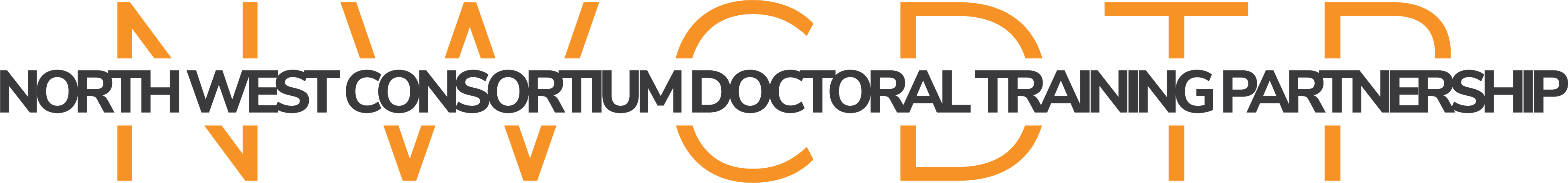 NORTH WEST CONSORTIUM DOCTORAL TRAINING PARTNERSHIPCDA STUDENT NOMINATION FORMOCTOBER 2023 ENTRYThis form must be submitted, along with supporting documents (two references and academic transcripts), for all students selected to undertake the AHRC NWCDTP CDA Studentship.Candidate’s DetailsStudentship type:  +3 (PhD)Award Type		   a. Home		   b. InternationalMode of Attendance	   a. Full time  	   b. Part timeQualifications Please attach a copy of student transcript.Relevant ExperienceProposed Training & SupportPlease detail how the student's training needs will be identified, met and monitored throughout the period of the award.  This should include reference to fieldwork, difficult language training and any other technical training that might be needed (750 words max).Candidate's Acknowledgement I confirm that the information I have provided in this form is complete and accurate to the best of my knowledge at this date. I fully understand that it is my responsibility to ensure that the relevant forms are submitted to the relevant School in due time and that any missing information may render my application incomplete and ineligible. I authorise the North West Consortium Doctoral Training Partnership to disclose to the AHRC any information that is relevant to my application.Primary Academic Supervisor Supporting Statement Please give brief details of the recruitment process employed and why this particular candidate was selected. Pathway Lead Statement of SupportPlease ensure that the Pathway Lead signs beneath to confirm that they support the choice of student for this CDA Project. Primary Academic Supervisors should submit this CDA Student Nomination Form, along with references and transcripts, to nwcdtp@manchester.ac.uk Name:University Student Number (if known):Address:Town:Postcode:Country:Telephone:Email address:Residency Status: UK National UK Settled status  EU National not resident in the UK  EU National resident in the UK for the past three years OtherNWCDTP Pathway:Faculty/School/Institute:University:Primary Academic Supervisor:Number of years:Description of relevant experience:Signature:Date:Signature:Date: